Об утверждении Регламента сопровождения инвестиционных проектов в Верхнесалдинском городском округеВ соответствии со статьей 19 Федерального закона от 25 февраля 1999 года                   № 39-ФЗ «Об инвестиционной деятельности в Российской Федерации, осуществляемой в форме капитальных вложений», в целях создания благоприятных условий для ведения предпринимательской и инвестиционной деятельности на территории Верхнесалдинского городского округа, руководствуясь решением Думы городского округа от 30.01.2013 № 107 «Об утверждении Положения о муниципальных правовых актах Верхнесалдинского городского округа», Уставом Верхнесалдинского городского округа, ПОСТАНОВЛЯЮ:Утвердить:Регламент сопровождения инвестиционных проектов в Верхнесалдинском городском округе (прилагается);состав проектного офиса (прилагается).Назначить ответственным за сопровождение инвестиционных проектов в Верхнесалдинском городском округе заместителя главы администрации по экономике, инвестиционного уполномоченного в Верхнесалдинском городском округе И.В. Колпакову.Признать утратившим силу постановление администрации Верхнесалдинского городского округа от 14.10.2015 № 3034 «Об утверждении Регламента сопровождения инвестиционных проектов в Верхнесалдинском городском округе». Настоящее постановление опубликовать в официальном печатном издании «Салдинская газета» и разместить на официальном сайте Верхнесалдинского городского округа http://v-salda.ru/.Настоящее постановление вступает в силу с момента его опубликования.Контроль за исполнением настоящего постановления возложить на заместителя главы администрации по экономике И.В. Колпакову.И.о. главы Верхнесалдинского городского округа                                    И.В. КолпаковаУТВЕРЖДЕНпостановлением администрации Верхнесалдинского городского округа от ______________ № __________ «Об утверждении Регламента сопровождения инвестиционных проектов в Верхнесалдинском городском округе»РЕГЛАМЕНТ сопровождения инвестиционных проектов в Верхнесалдинском городском округе1. Общие положения1. Регламент сопровождения инвестиционных проектов в Верхнесалдинском городском округе (далее - Регламент) определяет порядок взаимодействия инициаторов инвестиционных проектов с администрацией Верхнесалдинского городского округа, иными органами и организациями при подготовке и реализации инвестиционных проектов.2. Основные термины и определения:инвестиционный проект - комплекс действий, связанный с инвестированием средств в расширение и (или) совершенствование основного капитала, и описание указанных действий, а также возможности, целесообразности, объема и сроков осуществления капитальных вложений, оформленный с учетом требований согласно приложению № 2 к настоящему Регламенту;инициатор инвестиционного проекта - организация независимо от организационно-правовой формы (в том числе индивидуальный предприниматель без образования юридического лица), являющаяся носителем основной идеи инвестиционного проекта и заинтересованная в его реализации;проектный офис - координационное объединение отраслевых (функциональных) органов, структурных подразделений администрации Верхнесалдинского городского округа, образованное для обеспечения согласованных действий администрации Верхнесалдинского городского округа и организаций, по сопровождению инвестиционных проектов. Оперативное взаимодействие в рамках проектного офиса осуществляет инвестиционный уполномоченный Верхнесалдинского городского округа. По согласованию в состав проектного офиса приглашаются представители финансово-кредитных организаций. Проектный офис при необходимости осуществляет взаимодействие с органами власти других уровней;сопровождение инвестиционного проекта - обеспечение предоставления муниципальных услуг и государственных услуг (согласно приложению № 4 к настоящему Регламенту), полномочия по предоставлению которых переданы в соответствии с законодательством Российской Федерации, правовыми актами Свердловской области органам местного самоуправления Верхнесалдинского городского округа, в порядке и сроки, установленные соответствующими административными регламентами.2. Порядок организации работыпо сопровождению инвестиционного проектаПрием и регистрация заявки на сопровождение инвестиционного проекта3. Инициатор инвестиционного проекта направляет заявку на бумажном и электронном носителе (согласно приложению № 1 к настоящему Регламенту) в администрацию Верхнесалдинского городского округа. 4. К заявке прилагается утвержденный инициатором инвестиционный проект, выполненный с учетом требований (согласно приложению № 2 к настоящему Регламенту).5. В приеме заявки отказывается в следующих случаях:1) заявка подготовлена не по форме, приведенной в приложении № 1 к настоящему Регламенту;2) заполнены не все поля формы заявки.6. Заявка подлежит регистрации в реестре заявок (приложение № 3 к настоящему Регламенту) в течение 3 рабочих дней с момента ее приема.7. Инициатору инвестиционного проекта отказывается в регистрации заявки по следующим основаниям:1) инициатор инвестиционного проекта находится в процессе ликвидации;2) в отношении инициатора инвестиционного проекта имеются возбужденные производства по делам о банкротстве;3) инициатор инвестиционного проекта имеет просроченную задолженность по налогам и сборам в бюджеты бюджетной системы Российской Федерации;4) деятельность инициатора инвестиционного проекта приостановлена в порядке, предусмотренном Кодексом Российской Федерации об административных правонарушениях;5) иным основаниям в соответствии с законодательством Российской Федерации.8. В случае отказа в регистрации заявки инициатору инвестиционного проекта направляется письменный отказ за подписью руководителя проектного офиса в течение 5 рабочих дней со дня приема заявки.Проведение экспертизы инвестиционного проекта9. В отношении представленного инициатором инвестиционного проекта, проектным офисом проводится экспертиза в форме оценки инвестиционного проекта на предмет определения целесообразности и способов сопровождения инвестиционного проекта, постановки задач, формирования плана мероприятий для их решения, назначения куратора инвестиционного проекта. Куратор инвестиционного проекта назначается распоряжением администрации Верхнесалдинского городского округа по согласованию с руководителем проектного офиса в течение срока проведения экспертизы.10. Срок проведения проектным офисом экспертизы заявки с момента ее регистрации не должен превышать 5 рабочих дней.11. Информация о принятии инвестиционного проекта к сопровождению направляется куратором инвестиционного проекта в письменном виде инициатору инвестиционного проекта в течение 10 рабочих дней со дня проведения экспертизы.12. По результатам проведенной экспертизы инвестиционного проекта формируется и утверждается план мероприятий по его сопровождению. План инвестиционного проекта формируется куратором инвестиционного проекта и утверждается руководителем проектного офиса в течение 5 рабочих дней со дня проведения экспертизы заявки.13. Утвержденный план мероприятий по сопровождению инвестиционного проекта в течение 3 рабочих дней направляется членам проектного офиса для исполнения.14. Контроль за исполнением плана мероприятий по сопровождению инвестиционного проекта осуществляется в форме мониторинга, порядок проведения которого устанавливается и утверждается руководителем проектного офиса самостоятельно для каждого проекта (рекомендуемый срок проведения - не реже 1 раза в квартал).Сопровождение инвестиционного проекта15. Куратор инвестиционного проекта осуществляет решение вопросов по сопровождению инвестиционного проекта.16. Сопровождение инвестиционного проекта осуществляется путем:1) обеспечения предоставления муниципальных услуг и государственных услуг, полномочия по предоставлению которых переданы в соответствии с законодательством Российской Федерации; правовыми актами Свердловской области, администрации Верхнесалдинского городского округа, в порядке и сроки, установленные соответствующими административными регламентами;2) консультирования инициатора инвестиционного проекта по вопросам, связанным с реализацией инвестиционного проекта, о потенциальных возможностях, которые инвестор может использовать при реализации инвестиционного проекта;3) обеспечения инициатора инвестиционного проекта информацией:о социально-экономическом положении Верхнесалдинского городского округа, кадровом потенциале;о порядке осуществления градостроительной деятельности на территории Верхнесалдинского городского округа;о земельных участках и объектах, находящихся в муниципальной собственности,   для   реализации   инвестиционного   проекта   и   о   порядке  их предоставления;о возможных инструментах поддержки инвестиционной деятельности;4) размещения презентации инвестиционного проекта, представленной инициатором инвестиционного проекта, на официальном сайте Верхнесалдинского городского округа.17. На основании представленной отчетности, в случае отклонения от утвержденных сроков реализации мероприятий (с приложением пояснительной записки о причинах отклонений), план мероприятий по сопровождению инвестиционного проекта актуализируется куратором инвестиционного проекта, утверждается руководителем проектного офиса и направляется для исполнения членам проектного офиса в течение 3 рабочих дней.18. Результатом сопровождения инвестиционного проекта является признание плана мероприятий по сопровождению инвестиционного проекта выполненным, частично выполненным либо завершенным. Проект признается завершенным в случае изменения существенных обстоятельств, объективно препятствующих реализации инвестиционного проекта, либо в случае отказа инициатора инвестиционного проекта от его реализации в Верхнесалдинском городском округе, а также в случае принятия инициатором инвестиционного проекта решения о приостановлении его реализации на неопределенный срок.19. При признании инвестиционного проекта завершенным в случае отказа инициатора инвестиционного проекта от его реализации на территории Верхнесалдинского городского округа, а также в случае принятия инициатором инвестиционного проекта решения о приостановлении его реализации на неопределенный срок инициатор инвестиционного проекта вправе вновь обратиться с заявкой в соответствии с настоящим Регламентом.20. Блок-схема сопровождения инвестиционных проектов в Верхнесалдинском городском округе приведена в приложении № 4 к настоящему Регламенту.Приложение № 1к Регламенту сопровождения инвестиционных проектов в Верхнесалдинском городском округеЗАЯВКА на сопровождение инвестиционного проектаПриложение № 2к Регламенту сопровождения инвестиционных проектов в Верхнесалдинском городском округеТРЕБОВАНИЯк содержанию информации по инвестиционному проектуПриложение № 3к Регламенту сопровожденияинвестиционных проектов в Верхнесалдинском городском округеРЕЕСТРзаявок инвестиционных проектов на территорииВерхнесалдинского городского округаПриложение № 4к Регламенту сопровождения инвестиционных проектов в Верхнесалдинском городском округеБЛОК-СХЕМАсопровождения инвестиционных проектов в Верхнесалдинском городском округе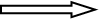 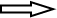 ----------------------------------------------------------------------------------------------------------------------------------------------------------------------------------------------УТВЕРЖДЕНпостановлением администрации Верхнесалдинского городского округа от ______________ № __________ «Об утверждении Регламента сопровождения инвестиционных проектов в Верхнесалдинском городском округе»СОСТАВпроектного офиса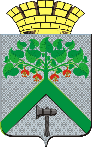 АДМИНИСТРАЦИЯВЕРХНЕСАЛДИНСКОГО  ГОРОДСКОГО  ОКРУГАПОСТАНОВЛЕНИЕАДМИНИСТРАЦИЯВЕРХНЕСАЛДИНСКОГО  ГОРОДСКОГО  ОКРУГАПОСТАНОВЛЕНИЕАДМИНИСТРАЦИЯВЕРХНЕСАЛДИНСКОГО  ГОРОДСКОГО  ОКРУГАПОСТАНОВЛЕНИЕОт 15.11.2018 № 3078г. Верхняя Салда№ строкиНаименование раздела (подраздела) заявкиИнформация раздела заявкиИнформация раздела заявки1.Сведения об инициаторе(-ах) инвестиционного проектаСведения об инициаторе(-ах) инвестиционного проектаСведения об инициаторе(-ах) инвестиционного проекта2.Полное наименование инициатора инвестиционного проекта3.Краткое наименование инициатора инвестиционного проекта4.Организационно-правовая форма инициатора инвестиционного проекта5.Юридический адрес инициатора инвестиционного проекта6.Фактический адрес инициатора инвестиционного проекта7.Руководитель инициатора инвестиционного проекта (фамилия, имя, отчество (при наличии))8.Собственники инициатора инвестиционного проекта (юридические (или) физические лица)9.Вид экономической деятельности в соответствии с ОКВЭД10.Контактные данные:11.фамилия, имя, отчество12.телефон13.адрес электронной почты14.Сведения об инвестиционном проектеСведения об инвестиционном проектеСведения об инвестиционном проекте15.Наименование инвестиционного проекта16.Сроки реализации инвестиционного проекта17.Сроки окупаемости инвестиционного проекта18.Место реализации инвестиционного проекта19.Стоимость реализации инвестиционного проекта с указанием источников20.Этап реализации инвестиционного проекта на момент подачи заявки    предынвестиционный            инвестиционный       эксплуатационный    предынвестиционный            инвестиционный       эксплуатационный21.Сведения о задачах в рамках реализации инвестиционного проектаСведения о задачах в рамках реализации инвестиционного проектаСведения о задачах в рамках реализации инвестиционного проекта22.Перечень основных вопросов, требующих решения, с предполагаемыми сроками реализацииперечень вопросовсроки реализации22.Перечень основных вопросов, требующих решения, с предполагаемыми сроками реализации23.Предполагаемый состав участников сопровождения инвестиционного проекта из числа органа местного самоуправления Верхнесалдинского городского округа, организаций (исполнительных органов государственной власти Свердловской области, территориальных органов федеральных органов исполнительной власти - при необходимости)органы местного самоуправления Верхнесалдинского городского округа, организации (исполнительные органы государственной власти Свердловской области, территориальные органы федеральных органов исполнительной власти (при необходимости))органы местного самоуправления Верхнесалдинского городского округа, организации (исполнительные органы государственной власти Свердловской области, территориальные органы федеральных органов исполнительной власти (при необходимости))24.Инвестиционный проектинвестиционный проект в электронном видеинвестиционный проект в электронном видедата, подпись, расшифровка подписинаименование должности подписавшего лица№ п/пРаздел инвестиционного проектаТребования к содержанию раздела инвестиционного проекта1.Титульный лист инвестиционного проекта (далее - проект)1) наименование проекта;2) наименование инициатора проекта;3) территория реализации проекта.Утверждается инициатором и заверяется печатью2.Письмо о соответствии инициатора проекта требованиямсведения о соответствии инициатора проекта требованиям, указанным в пункте 7 Порядка действий исполнительных органов государственной власти Свердловской области, Верхнесалдинского городского округа, и уполномоченных организаций по сопровождению инвестиционных проектов, реализуемых и (или) планируемых к реализации на территории Свердловской области, по принципу «одного окна»3.Резюме проекта1) краткая характеристика проекта;2) цель проекта;3) доказательства выгодности проекта;4) преимущества товаров, работ, услуг в сравнении с отечественными и зарубежными аналогами;5) объем ожидаемого спроса на продукцию;6) характеристика инвестиций, срок возврата заемных средств (при наличии);7) обоснование необходимости сопровождения проекта;8) описание результатов реализации;9) оценка воздействия проекта на окружающую среду;10) расчет налоговых выплат при реализации проекта4.Сведения о стоимости проектасведения о стоимости проекта, в том числе с разбивкой по годам и источникам финансирования (собственные, привлеченные, заемные средства (при наличии))5.Сведения о сроках реализации проекта с указанием этапа и стадии его реализации на момент подачи заявкиэтап предынвестиционный.Стадии:1) разработка идеи;2) выбор местоположения объекта;3) проведение научно-исследовательских и опытно-конструкторских работ;4) формирование бизнес-плана;5) проектирование строительства (реконструкции) объектов;6) формирование технико-экономического обоснования;7) разработка проектно-сметной документации;8) утверждение проектно-сметной документации;9) проведение государственной (негосударственной) экспертизы проектно-сметной документации;10) получение землеотвода;11) получение разрешения на строительство;12) проведение тендеров на строительство и заключение подрядного договора;13) иное (указать)этап инвестиционный (осуществление инвестиций).Стадии:	1) строительство (реконструкция, капитальный ремонт) объектов, входящих в проект;2) монтаж оборудования;3) пусконаладочные работы, производство опытных образцов;4) выход на проектную мощность;5) иное (указать)этап эксплуатационный.Стадии:1) сертификация продукции;2) создание дилерской сети, создание центров ремонта (обслуживания);3) расширение рынка сбыта;4) иное (указать)6.Сведения о сроках окупаемости проектапериод времени, за который доходы, генерируемые инвестициями, покрывают затраты на инвестиции7.Заявление о коммерческой тайнепри наличии8.Сведения о социальной значимости проектаинформация о:1) создании новых рабочих мест;2) прокладке дорог и коммуникаций общего пользования (при наличии);3) расширении жилого фонда (при наличии);4) использовании труда инвалидов (при наличии);5) иное (указать)9.Краткий анализ положения дел в отраслиинформация о (об):1) значимости данного производства для экономического и социального развития страны, региона или Верхнесалдинского городского округа;2) наличии аналогов выпускаемой продукции (товаров, работ, услуг);3) ожидаемой доле организации в производстве продукции (товаров, работ, услуг) в регионе;4) емкости рынка10.Основной вид деятельности инициатора проектав соответствии с ОКВЭД, утвержденным Приказом Федерального агентства по техническому регулированию и метрологии Российской Федерации от 31.01.2014 № 14-ст «О принятии и введении в действие Общероссийского классификатора видов экономической деятельности (ОКВЭД 2) ОК 029-2014 (КДЕС РЕД. 2) и Общероссийского классификатора продукции по видам экономической деятельности (ОКПД 2) ОК 034-2014 (КДЕС РЕД. 2)» 11.Производственный план проекта (для проектов, в которых имеется производство)1) общее описание продукции и особенностей производства;2) схема производственного процесса, наименование, местоположение и обоснование выбора субподрядчиков (при наличии);3) требования к организации производства, класс опасности;4) программа производства продукции, технология производства, место размещения производства, транспортная схема, сведения об опыте производства;5) состав основного оборудования, основные характеристики, поставщики, стоимость и условия поставок (аренда, покупка), лизинг оборудования (при наличии);6) поставщики сырья и материалов, условия поставок;7) альтернативные источники сырья и материалов;8) численность работающего персонала и затраты на оплату труда;9) стоимость основных производственных фондов;10) форма амортизации (простая, ускоренная). Норма амортизационных отчислений. Основание для применения нормы ускоренной амортизации;11) годовые затраты на выпуск продукции (переменные и постоянные), себестоимость единицы продукции;12) обеспечение экологической и технической безопасности;13) структура капитальных вложений, предусмотренная в проектно-сметной документации и сметно-финансовом расчете, график строительства, проведения строительно-монтажных работ, затраты на приобретение и монтаж оборудования12.План маркетинга проекта1) описание продукции (товаров, работ, услуг), сведения о патентах, торговый знак;2) конкурентные преимущества товара, работы, услуги;3) конечные потребители. Является ли организация монополистом в выпуске данной продукции, характер спроса, особенности сегмента рынка;4) факторы, от которых зависит спрос на продукцию (для потребительских товаров - денежные доходы населения, инвестиционных - уровень капиталовложений, промежуточных - общий уровень развития экономики);5) потенциальные конкуренты (наименования и адреса основных производителей продукции, их сильные и слабые стороны, анализ угроз и возможностей);6) организация сбыта, описание системы сбыта с указанием фирм, привлекаемых к реализации продукции;7) обоснование цены на продукцию;8) программа реализации продукции (выручка от продажи в целом и по отдельным видам продукции, договоры или протоколы о намерениях реализации продукции по предлагаемым ценам);9) обоснование объема инвестиций, связанных с реализацией продукции. Торгово-сбытовые издержки;10) расходы и доходы в случае проведения послепродажного обслуживания;11) программа по организации рекламы. Примерный объем затрат13.Организационный план проектаплан мероприятий по реализации проекта14.Финансовый план проектаоценка:1) эффективности проекта с точки зрения расчета основных показателей эффективности (бюджетный эффект от реализации проекта; срок окупаемости; индекс прибыльности; чистый дисконтированный доход; внутренняя норма рентабельности; уровень безубыточности);2) устойчивости и финансовой реализуемости проекта, включая анализ чувствительности на «границе возможных колебаний»№ п/пНаименование инвестицион-ного проектаНаименование заявителяДата принятия к сопровож-дениюОбъем инвести-цийСрок реализа-цииФорма сопровождения инвестиционного проекта1234567КОЛПАКОВА Ирина Владимировна-заместитель главы администрации по экономике администрации Верхнесалдинского городского округа, инвестиционный уполномоченный, руководитель проектного офисаКРОПОТОВАТатьяна Владимировна-начальник отдела по экономике администрации Верхнесалдинского городского округа, заместитель руководителя проектного офисаКАПРАЛОВАИринаВикторовна-ведущий специалист (по развитию территории и мониторинга инвестиционных проектов) администрации Верхнесалдинского городского округа, секретарь проектного офисаЧлены проектного офиса:Члены проектного офиса:Члены проектного офиса:БЕЛЬКОВАТатьянаБорисовна-директор муниципального бюджетного учреждения «Служба городского хозяйства» (по согласованию)ЗЫКОВНикита Сергеевич-заведующий отделом архитектуры и градостроительства администрации Верхнесалдинского городского округаКОКЛЕМИНАВероникаЛеонидовна-директор Фонда «Верхнесалдинский центр развития предпринимательства» (по согласованию)ОВЧИННИКОВ ИгорьВикторович-начальник отдела по жилищно-коммунальному хозяйству администрации Верхнесалдинского городского округаФИЛИМОНОВА ТатьянаПетровна-главный специалист отдела по экономике администрации Верхнесалдинского городского округаШАНЦЕВАЕкатеринаСергеевна-председатель Комитета по управлению имуществом администрации Верхнесалдинского городского округа